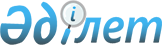 2020-2022 жылдарға арналған Айдарлы ауылдық округінің бюджеті туралыҚызылорда облысы Сырдария аудандық мәслихатының 2019 жылғы 27 желтоқсандағы № 378 шешімі. Қызылорда облысының Әділет департаментінде 2019 жылғы 30 желтоқсанда № 7092 болып тіркелді.
      "Қазақстан Республикасының Бюджет кодексi" Қазақстан Республикасының 2008 жылғы 4 желтоқсандағы Кодексiнің 75-бабының 2-тармағына, "Қазақстан Республикасындағы жергiлiктi мемлекеттiк басқару және өзiн-өзi басқару туралы" Қазақстан Республикасының 2001 жылғы 23 қаңтардағы Заңының 6-бабының 2-7-тармағына сәйкес Сырдария аудандық мәслихаты ШЕШІМ ҚАБЫЛДАДЫ:
      1. 2020-2022 жылдарға арналған Айдарлы ауылдық округінің бюджеті тиісінше 1, 2, 3-қосымшаларға сәйкес, оның ішінде 2020 жылға мынадай көлемдерде бекітілсін:
      1) кірістер – 82139 мың теңге, оның ішінде:
      салықтық түсімдер – 1712 мың теңге;
      трансферттер түсімдері – 80427 мың теңге;
      2) шығындар – 82139 мың теңге;
      3) таза бюджеттік кредиттеу – 0; 
      бюджеттік кредиттер – 0;
      бюджеттік кредиттерді өтеу – 0;
      4) қаржы активтерімен жасалатын операциялар бойынша сальдо – 0; 
      қаржы активтерін сатып алу – 0;
      мемлекеттің қаржы активтерін сатудан түсетін түсімдер - 0;
      5) бюджет тапшылығы (профициті) – 0;
      6) бюджет тапшылығын қаржыландыру (профицитті пайдалану) – 0.
      Ескерту. 1-тармақ жаңа редакцияда - Қызылорда облысы Сырдария аудандық мәслихатының 25.12.2020 № 467 шешімімен (01.01.2020 бастап қолданысқа енгізіледі).


      2. Осы шешім 2020 жылғы 1 қаңтардан бастап қолданысқа енгізіледі және ресми жариялануға жатады. Айдарлы ауылдық округінің 2020 жылға арналған бюджеті
      Ескерту. 1-қосымша жаңа редакцияда - Қызылорда облысы Сырдария аудандық мәслихатының 25.12.2020 № 467 шешімімен (01.01.2020 бастап қолданысқа енгізіледі). Айдарлы ауылдық округінің 2021 жылға арналған бюджеті
      Ескерту. 2-қосымша жаңа редакцияда - Қызылорда облысы Сырдария аудандық мәслихатының 18.03.2020 № 398 шешімімен (01.01.2020 бастап қолданысқа енгізіледі). Айдарлы ауылдық округінің 2022 жылға арналған бюджеті
      Ескерту. 3-қосымша жаңа редакцияда - Қызылорда облысы Сырдария аудандық мәслихатының 18.03.2020 № 398 шешімімен (01.01.2020 бастап қолданысқа енгізіледі).
					© 2012. Қазақстан Республикасы Әділет министрлігінің «Қазақстан Республикасының Заңнама және құқықтық ақпарат институты» ШЖҚ РМК
				
      Сырдария аудандық мәслихатысессиясының төрағасы

З. Жаманкулов

      Сырдария аудандықмәслихат хатшысы

Е. Әжікенов
Сырдария аудандық мәслихатының
2019 жылғы 27 желтоқсандағы
№ 378 шешіміне 1-қосымша
Санаты 
Санаты 
Санаты 
Санаты 
Сомасы, мың теңге
Сыныбы 
Сыныбы 
Сыныбы 
Сомасы, мың теңге
Кіші сыныбы 
Кіші сыныбы 
Сомасы, мың теңге
Атауы
Сомасы, мың теңге
1. КІРІСТЕР 
82139
1
Салықтық түсімдер
1712
01
Табыс салығы
65
2
Жеке табыс салығы
65
04
Меншікке салынатын салықтар
1647
1
Мүлікке салынатын салықтар
18
3
Жер салығы
70
4
Көлік кұралдарына салынатын салық
1559
4
Трансферттер түсімі
80427
02
Мемлекеттiк басқарудың жоғары тұрған органдарынан түсетiн трансферттер
80427
3
Аудандардың (облыстық маңызы бар қаланың) бюджетінен трансферттер
80427
Функционалдық топ 
Функционалдық топ 
Функционалдық топ 
Функционалдық топ 
Бюджеттік бағдарламалардың әкiмшiсi
Бюджеттік бағдарламалардың әкiмшiсi
Бюджеттік бағдарламалардың әкiмшiсi
Бағдарлама
Бағдарлама
Атауы
2. ШЫҒЫНДАР
82139
01
Жалпы сипаттағы мемлекеттiк қызметтер
26612,6
124
Аудандық маңызы бар қала, ауыл, кент, ауылдық округ әкімінің аппараты
26612,6
001
Аудандық маңызы бар қала, ауыл, кент, ауылдық округ әкімінің қызметін қамтамасыз ету жөніндегі қызметтер
24959
022
Мемлекеттік органның күрделі шығыстары
900
032
Ведомстволық бағыныстағы мемлекеттік ұйымдар мен кәсіпорындардың күрделі шығыстары
753,6
04
Бiлiм беру
22304,2
124
Аудандық маңызы бар қала, ауыл, кент, ауылдық округ әкімінің аппараты
22304,2
004
Мектепке дейінгі тәрбиелеу және оқыту және мектепке дейінгі тәрбиелеу және оқыту ұйымдарында медициналық қызмет көрсетуді ұйымдастыру
22304,2
06
Әлеуметтiк көмек және әлеуметтiк қамсыздандыру
2428
124
Аудандық маңызы бар қала, ауыл, кент, ауылдық округ әкімінің аппараты
2428
003
Мұқтаж азаматтарға үйде әлеуметтік көмек көрсету
2428
07
Тұрғын үй – коммуналдық шаруашылық
5122
124
Аудандық маңызы бар қала, ауыл, кент, ауылдық округ әкімінің аппараты
5122
008
Елді мекендердегі көшелерді жарықтандыру
1691
009
Елді мекендердің санитариясын қамтамасыз ету
893
011
Елді мекендерді абаттандыру мен көгалдандыру
2538
08
Мәдениет, спорт, туризм және ақпараттық кеңістiк
24778,2
124
Аудандық маңызы бар қала, ауыл, кент, ауылдық округ әкімінің аппараты
24778,2
006
Жергілікті деңгейде мәдени-демалысжұмысын қолдау
24688,2
028
Жергілікті деңгейде дене шынықтыру-сауықтыру және спорттық іс-шараларды өткізу
90
12
Көлік және коммуникация
400
124
Аудандық маңызы бар қала, ауыл, кент, ауылдық округ әкімінің аппараты
400
013
Аудандық маңызы бар қалаларда, ауылдарда, кенттерде, ауылдық округтерде автомобиль жолдарының жұмыс істеуін қамтамасыз ету
400
15
Трансферттер
494
124
Аудандық маңызы бар қала, ауыл, кент, ауылдық округ әкімінің аппараты
494
051
Заңнаманы өзгертуге байланысты жоғары тұрған бюджеттің шығындарын өтеуге төменгі тұрған бюджеттен ағымдағы нысаналы трансферттер
494
3. Таза бюджеттік кредиттеу
0
Бюджеттік кредиттер
0
Бюджеттік кредиттерді өтеу
0
4. Қаржы активтері мен операциялар бойынша сальдо
0
Қаржы активтерін сатып алу
0
Мемлекеттің қаржы активтерін сатудан түсетін түсімдер
0
5. Бюджет тапшылығы (профициті)
0
6. Бюджет тапшылығын қаржыландыру (профицитін пайдалану)
0
8
Бюджет қаражаттарының пайдаланылатын қалдықтары
0
01
Бюджет қаражаты қалдықтары
0
1
Бюджет қаражатының бос қалдықтары
0Сырдария аудандық мәслихатының
2019 жылғы 27 желтоқсаны
№ 378 шешіміне 2-қосымша
Санаты 
Санаты 
Санаты 
Санаты 
Сомасы, мың теңге
Сыныбы 
Сыныбы 
Сыныбы 
Сомасы, мың теңге
Кіші сыныбы 
Кіші сыныбы 
Сомасы, мың теңге
Атауы
Сомасы, мың теңге
1. КІРІСТЕР 
85801
1
Салықтық түсімдер
1126
04
Меншікке салынатын салықтар
1126
1
Мүлікке салынатын салықтар
25
3
Жер салығы
80
4
Көлік кұралдарына салынатын салық
1021
4
Трансферт тертүсімі
84675
02
Мемлекеттiк басқарудың жоғары тұрған органдарынан түсетiн трансферттер
84675
3
Аудандардың (облыстық маңызы бар қаланың) бюджетінен трансферттер
84675
Функционалдық топ 
Функционалдық топ 
Функционалдық топ 
Функционалдық топ 
Бюджеттік бағдарламалардың әкiмшiсi
Бюджеттік бағдарламалардың әкiмшiсi
Бюджеттік бағдарламалардың әкiмшiсi
Бағдарлама
Бағдарлама
Атауы
2. ШЫҒЫНДАР
85801
01
Жалпы сипаттағы мемлекеттiк қызметтер
85801
124
Аудандық маңызы бар қала, ауыл, кент, ауылдық округ әкімінің аппараты
85801
001
Аудандық маңызы бар қала, ауыл, кент, ауылдық округ әкімінің қызметін қамтамасыз ету жөніндегі қызметтер
29097
032
Ведомстволық бағыныстағы мемлекеттік ұйымдар мен кәсіпорындардың күрделі шығыстары
138
04
Бiлiм беру
26582
124
Аудандық маңызы бар қала, ауыл, кент, ауылдық округ әкімінің аппараты
26582
004
Мектепке дейінгі тәрбиелеу және оқыту және мектепке дейінгі тәрбиелеу және оқыту ұйымдарында медициналық қызмет көрсетуді ұйымдастыру
23903
06
Әлеуметтiк көмек және әлеуметтiк қамсыздандыру
2679
124
Аудандық маңызы бар қала, ауыл, кент, ауылдық округ әкімінің аппараты
2679
003
Мұқтаж азаматтарға үйде әлеуметтік көмек көрсету
2679
07
Тұрғын үй–коммуналдық шаруашылық
2679
124
Аудандық маңызы бар қала, ауыл, кент, ауылдық округ әкімінің аппараты
2930
008
Елді мекендердегі көшелерді жарықтандыру
1325
009
Елді мекендердің санитариясын қамтамасыз ету
1070
011
Елді мекендерді абаттандыру мен көгалдандыру
535
08
Мәдениет, спорт, туризм және ақпараттық кеңістiк
27051
124
Аудандық маңызы бар қала, ауыл, кент, ауылдық округ әкімінің аппараты
27051
006
Жергілікті деңгейде мәдени-демалыс жұмысын қолдау
26944
028
Жергілікті деңгейде денешынықтыру-сауықтыру және спорттық іс-шараларды өткізу
107
Бюджеттік кредиттер
0
Бюджеттік кредиттерді өтеу
0
Мемлекеттік бюджеттен берілген бюджеттік кредиттерді өтеу
0
4. Қаржы активтерімен операциялар бойынша сальдо
0
Қаржы активтерін сатып алу
0
Мемлекеттің қаржы активтерін сатудан түсетін түсімдер
0
5. Бюджет тапшылығы (профициті)
0
6. Бюджет тапшылығын қаржыландыру (профицитін пайдалану)
0Сырдария аудандық мәслихатының
2019 жылғы 27 желтоқсаны
№ 378 шешіміне 3-қосымша
Санаты 
Санаты 
Санаты 
Санаты 
Сомасы, мың теңге
Сыныбы 
Сыныбы 
Сыныбы 
Сомасы, мың теңге
Кіші сыныбы 
Кіші сыныбы 
Сомасы, мың теңге
Атауы
Сомасы, мың теңге
1. КІРІСТЕР 
91807
1
Салықтық түсімдер
1330
04
Меншікке салынатын салықтар
1330
1
Мүлікке салынатын салықтар
35
3
Жер салығы
95
4
Көлік кұралдарына салынатын салық
1200
4
Трансферттер түсімі
90477
02
Мемлекеттiк басқарудың жоғары тұрған органдарынан түсетiн трансферттер
90477
3
Аудандардың (облыстық маңызы бар қаланың) бюджетінен трансферттер
90477
Функционалдық топ 
Функционалдық топ 
Функционалдық топ 
Функционалдық топ 
Бюджеттік бағдарламалардың әкiмшiсi
Бюджеттік бағдарламалардың әкiмшiсi
Бюджеттік бағдарламалардың әкiмшiсi
Бағдарлама
Бағдарлама
Атауы
2. ШЫҒЫНДАР
91807
01
Жалпы сипаттағы мемлекеттiк қызметтер
31164
124
Аудандық маңызы бар қала, ауыл, кент, ауылдық округ әкімінің аппараты
31164
001
Аудандық маңызы бар қала, ауыл, кент, ауылдық округ әкімінің қызметін қамтамасыз ету жөніндегі қызметтер
31016
032
Ведомстволық бағыныстағы мемлекеттік ұйымдар мен кәсіпорындардың күрделі шығыстары
148
04
Бiлiм беру
124
Аудандық маңызы бар қала, ауыл, кент, ауылдық округ әкімінің аппараты
28446
004
Мектепке дейінгі тәрбиелеу және оқыту және мектепке дейінгі тәрбиелеу және оқыту ұйымдарында медициналық қызмет көрсетуді ұйымдастыру
25579
06
Әлеуметтiк көмек және әлеуметтiк қамсыздандыру
2866
124
Аудандық маңызы бар қала, ауыл, кент, ауылдық округ әкімінің аппараты
2866
003
Мұқтаж азаматтарға үйде әлеуметтік көмек көрсету
2866
07
Тұрғын үй–коммуналдық шаруашылық
3134
124
Аудандық маңызы бар қала, ауыл, кент, ауылдық округ әкімінің аппараты
3134
008
Елді мекендердегі көшелерді жарықтандыру
1418
009
Елді мекендердің санитариясын қамтамасыз ету
1144
011
Елді мекендерді абаттандыру мен көгалдандыру
572
08
Мәдениет, спорт, туризм және ақпараттық кеңістiк
29059
124
Аудандық маңызы бар қала, ауыл, кент, ауылдық округ әкімінің аппараты
29059
006
Жергілікті деңгейде мәдени-демалыс жұмысын қолдау
28945
028
Жергілікті деңгейде дене шынықтыру-сауықтыру және спорттық іс-шараларды өткізу
114
3. Таза бюджеттік кредиттеу
0
Бюджеттік кредиттер
0
Бюджеттік кредиттерді өтеу
0
Мемлекеттік бюджеттен берілген бюджеттік кредиттерді өтеу
0
4. Қаржы активтерімен операциялар бойынша сальдо
0
Қаржы активтерін сатып алу
0
Мемлекеттің қаржы активтерін сатудан түсетін түсімдер
0
5. Бюджет тапшылығы (профициті)
0
6. Бюджет тапшылығын қаржыландыру (профицитін пайдалану)
0